САГЛАСНОСТ - УГОВОРСагласан сам да моје дете ____________________________ из Основне школе „Јово Курсула“–Краљево, одељење _______________, учитељ/разредни старешина ______________________________________, наручи уџбенике из приложеног списка на полеђини сагласности. Наручивање вршите заокруживањем редног броја испред наведеног уџбеника.Уџбеници ће се користити у васпитно-образовном раду у школској 2021/2022. години које је изабрало наставничко веће школе, а у складу са Законом о уџбеницима.Укупан износ одабраних уџбеника је _________________________динараОбавезујем се да уплату извршим на 4 (четири) рате и то:               - 1. рата до 22 .03.2021.               - 2. рата до 22 .04.2021. - 3. рата до 22.05.2021.-  4.рата до 15.06.2021.уплатом на рачун  155-28529-74  Прима, издаваштво и дистрибуција, Горњи Милановац  у складу са следећом  уплатницом:НАПОМЕНА: УПЛАТУ ИЗВРШИТИ НА ИМЕ УЧЕНИКА, А НЕ РОДИТЕЉА, ЗБОГ АДЕКВАТНОГ КЊИЖЕЊА!Уџбенике ћу преузети у школи након обавештења о преузимању од стране надлежних лица која раде у школи.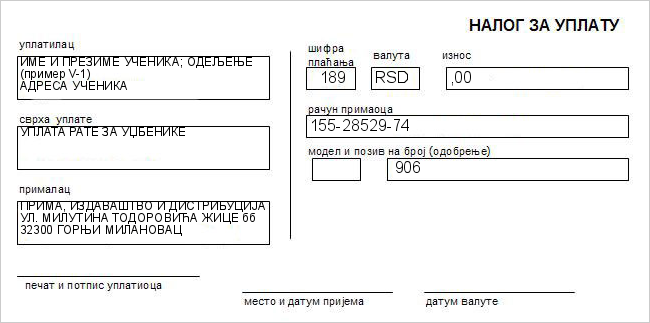 Родитељ/старатељ________________________________бр. л.к._____________  ПУ _____________.
Контакт телефон__________________________E-mail______________________________________.У Краљеву, ____________ 2021. године.	По уплати последње рате свако дете добија урађен коначни рачун.